Добавление файла:Добавляем ресурс «Файл»: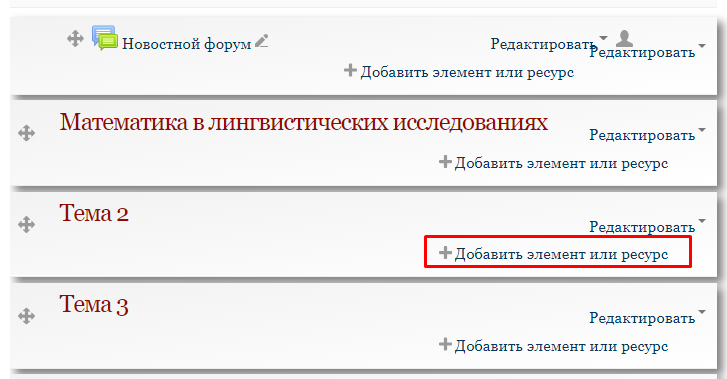 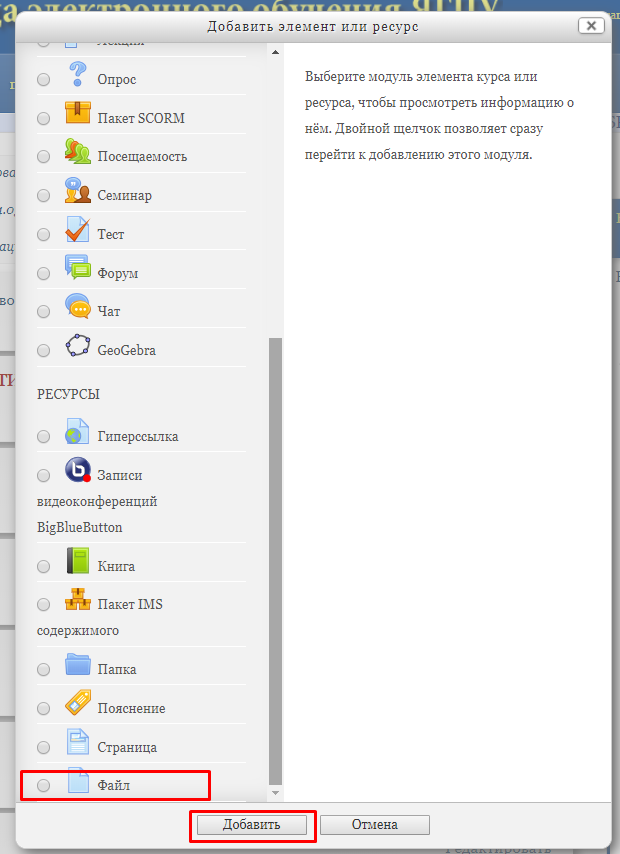 Указываем название ресурса (Например, «Лекция 2. …….»)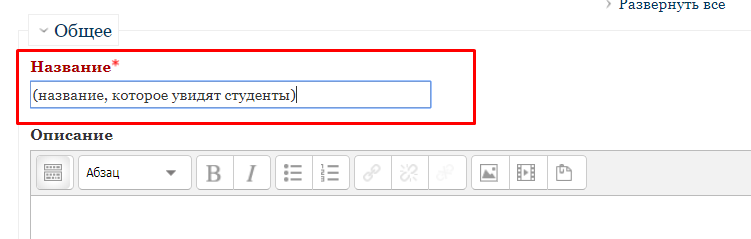 Загружаем файл: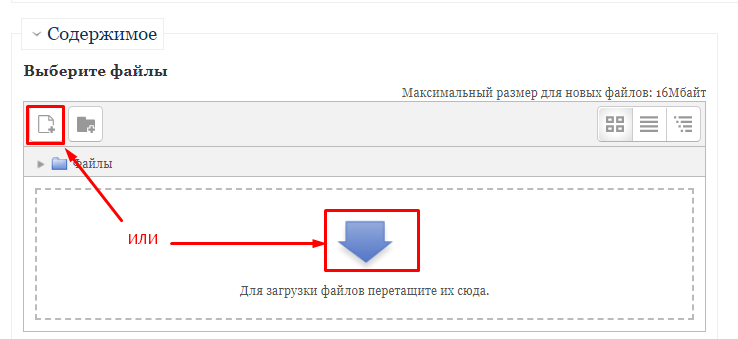 Либо перетаскиваем файл в окно (синяя стрелка), либо выбираем файл с помощью окна загрузки: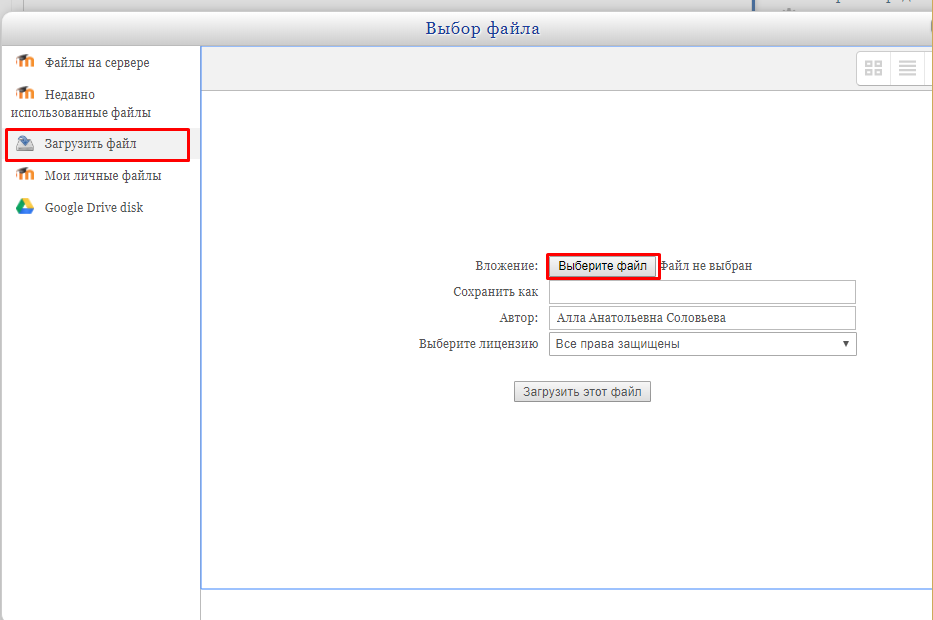 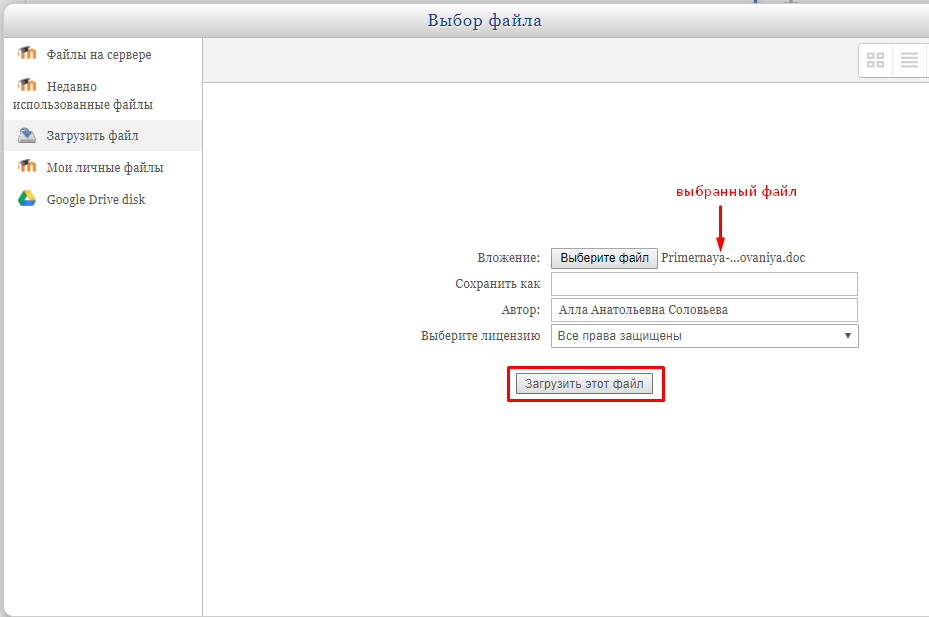 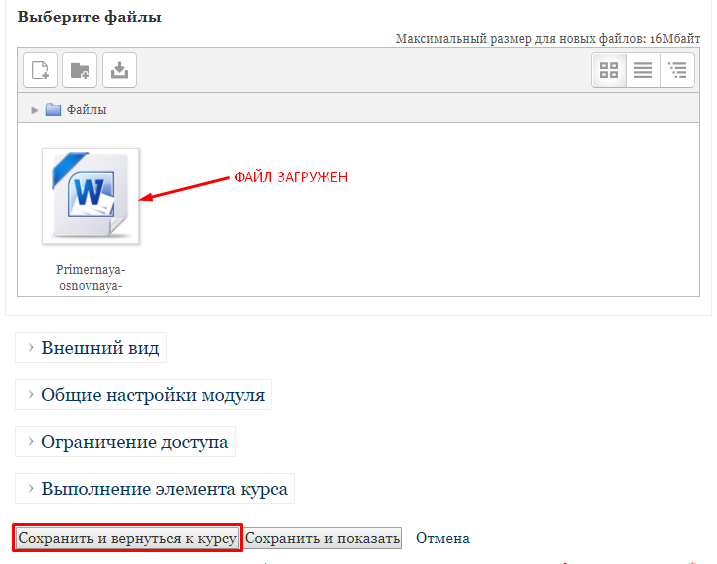 Файл отобразится на странице курса: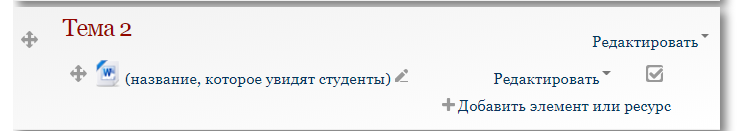 Редактирование или удаление файла: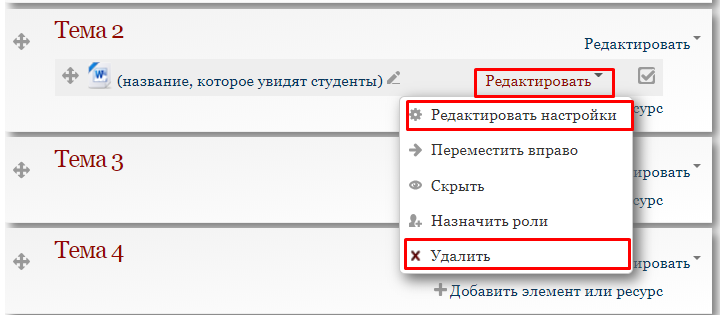 